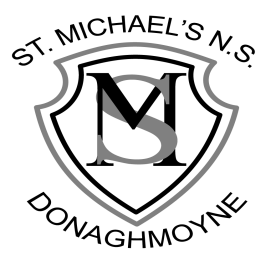 St Michael’s NS,				              Donaghmoyne,                                                                                                            Telephone: 042 9662284Carrickmacross,		                                      Email: stmichaelsnsdonaghmoyne@gmail.comCo. Monaghan,                                                                                                Website: www.stmichaelsns.ieA81 EA37.Principal: Ms F WhelanVice Principal: Mrs R CampbellIntimate Care and Toileting PolicyChildren with Specific Toileting/Intimate Care Needs:In all situations where a pupil needs assistance with Toileting/intimate care, a meeting will be convened, after enrolment and before the child starts schoolParents, Guardians, Principal, Class Teacher, SNA, and if appropriate, the pupil, will attendThe specific care needs of the child, and how the school will meet them, will be clarifiedPersonnel involved in this care will be identifiedProvision for occasions when staffs are absent will be outlined (e.g. Substitute SNA’s will not generally be involved in intimate care. Any change of personnel will be discussed with the pupil, if appropriateTwo members of staff will be present when dealing with intimate care needsAny changes will be discussed with parent/guardian and pupil and noted in writing to the pupil’s fileAs far as possible the pupil will be involved in identification of his/her personal requirements, wishes, changes etcA written copy of the agreement will be kept on the pupils fileParents will be notified of any changes from agreed proceduresAt all times the dignity and privacy of the pupil will be paramount in addressing intimate care needsStaff will wear protective glovesToileting Accidents:At the junior infant induction meetings, the school procedures will be outlined to parents, and they will be asked to submit in writing specific wishes regarding toileting accidentsA supply of clean underwear, wipes, track-suit bottoms etc will be kept in the schoolIn the first instance, the pupil will be offered fresh clothing to clean and change themselvesIf, for any reason, the child is unable to clean or change themselves, the procedure outlined by parents will be followedIf staff must clean /change the child, two members of staff, familiar to the child will attend to him/herParents will be notified of these accidentsA record of the incident should be keptThis policy was reviewed and ratified by the Board in October 2022.Signed: ________________________ (Chairperson)Date: October 2022